Мироносицкая Ольга Юрьевна, заместитель директора, учитель английского языкаВ моей семье - двое участников  Великой Отечественной войны. 1. Это мой папа - Мироносицкий Юрий  Александрович.Мой  папа воевал в составе Юго-Западного фронта в самые тяжелые дни войны в 1942 г. Был командиром пулеметной роты. В бою за г. Зарьков был тяжело ранен.   За боевые заслуги был награжден: Орденом  Отечественной войны ll степени; орденом  Красной звезды; медалью " За боевые заслуги". 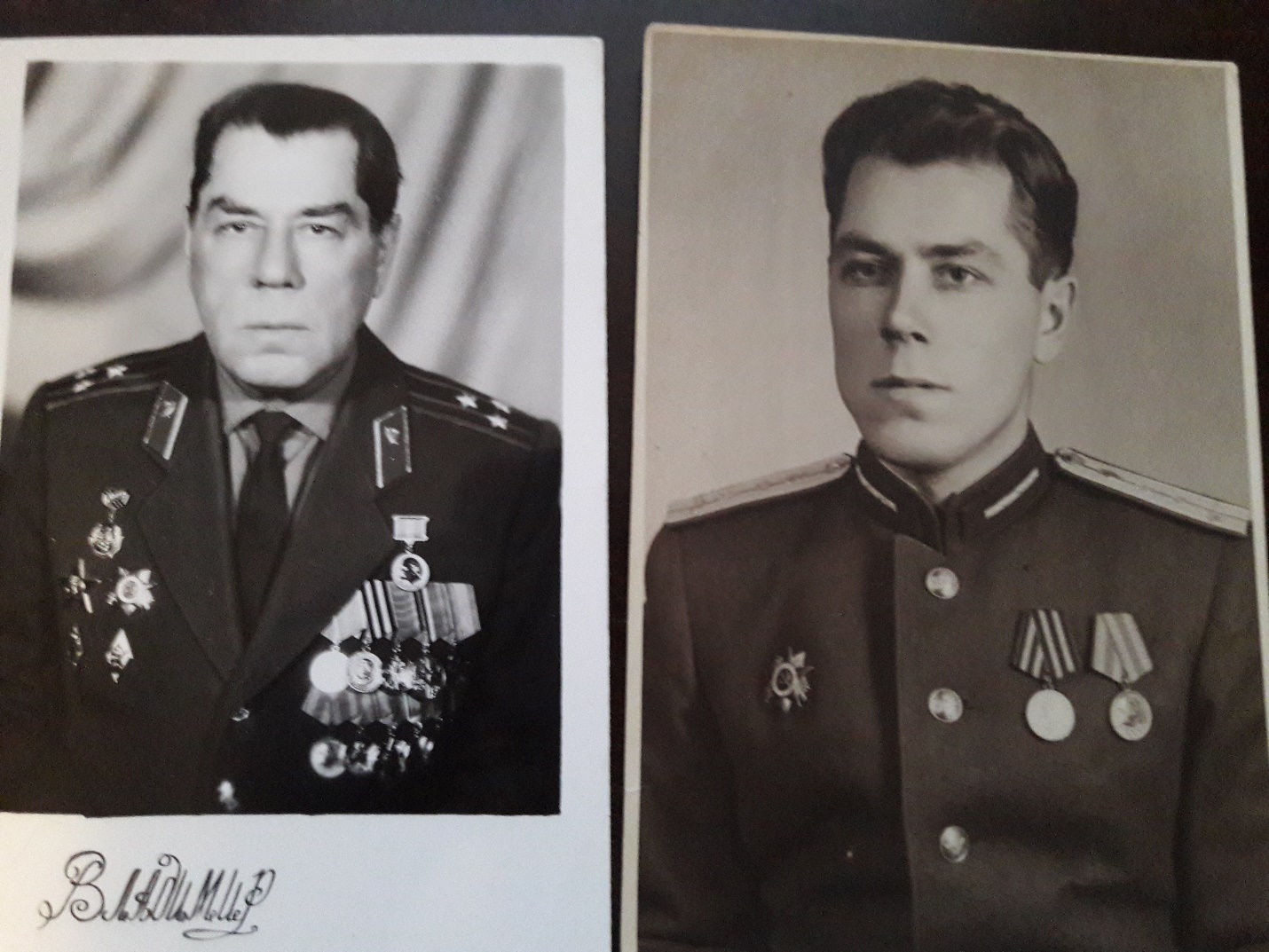 2. Мой дедушка по маминой линии-Баранов Владимир Николаевич.  Он был летчик, воевал  в составе  804 бомбардировочного авиационного полка 293 бомбардировочной авиационной дивизии.  27 сентября 1943 не вернулся  с боевого задания ( пропал без вести).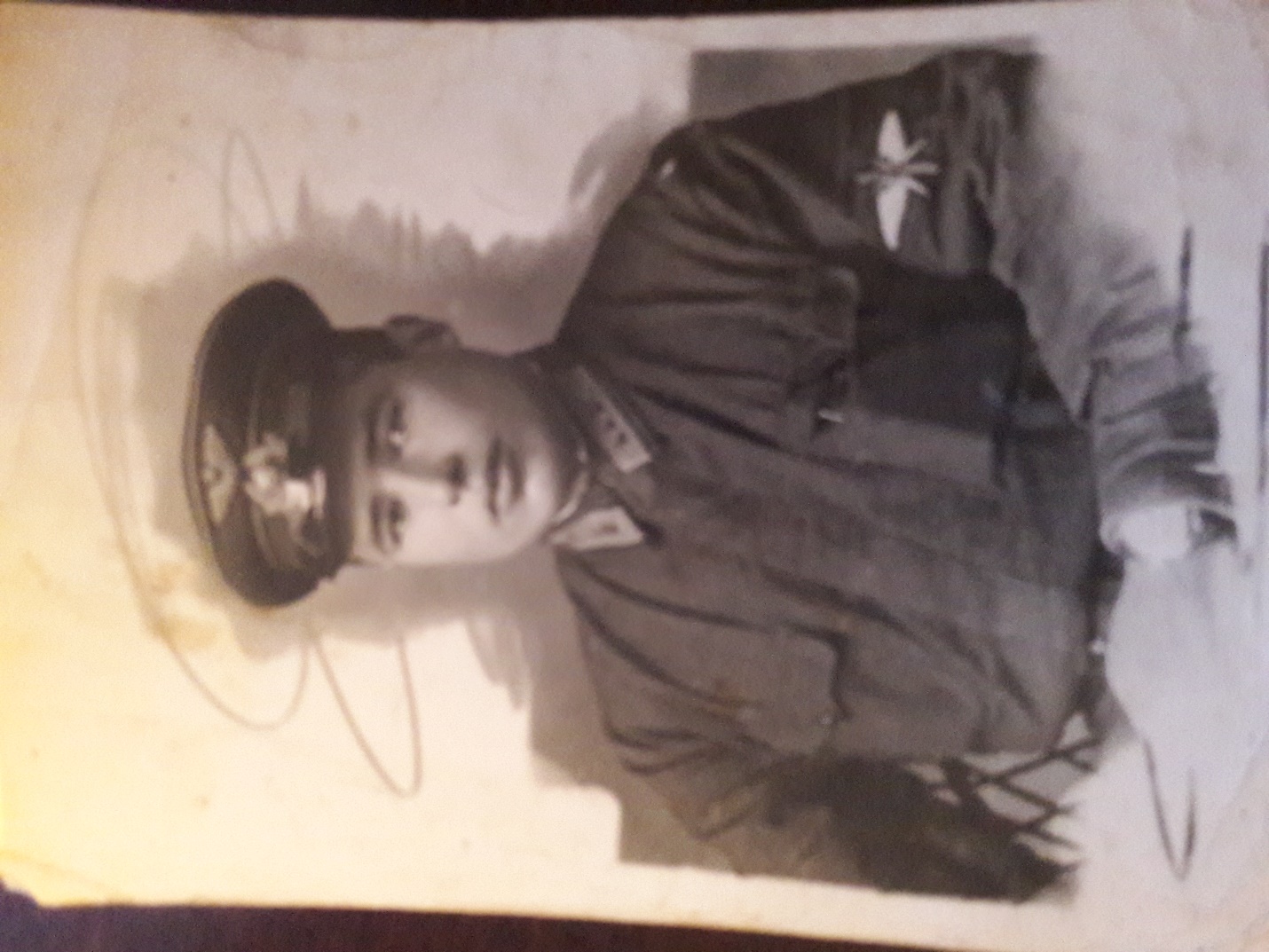 